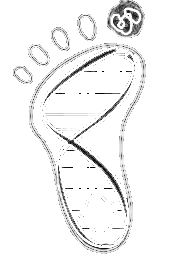 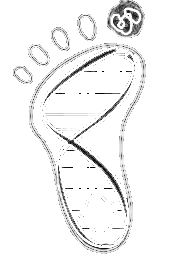 BIOCHEMISTRY & BIOPHYSICS FACULTY RECRUITMENT PRESENTATIONS All RESEARCH SEMINARS WILL BE AT 12PM AND ALL CHALK TALKS AT 230PMMARCH 1, 2021Aakash Basu, Ph.D.Johns Hopkins University School of Medicine			MARCH 2, 2021John R. Jimah, Ph.D.NIDDK, NIHMARCH 5, 2021Kate L. White, Ph.D.The University of Southern CaliforniaMARCH 9, 2021Rebecca B. Berlow, Ph.D.  Scripps Research InstituteMARCH 11, 2021Melinda M. Diver, University of California, San Fransisco 